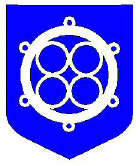 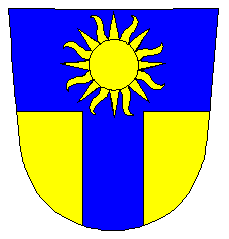 Форма предложения по изменению проекта договора об объединении волости Вайвара и города Нарва-ЙыэсууФормулировка предложения: Просим изложить предложение как можно точнее, ссылаясь на конретный пункт договора. Обоснование предложения: Просим обосновать предложение. Имя и контактные данные лица, представляющего предложение Руководящая переговорами по объединению комиссия имеет право  не рассматривать анонимные предложения. Местное самоуправление: Просим указать местное самоуправление, чтобы была возможность их разделить по самоуправленям.Благодарим за сотрудничество!Предложение:

ДобавитьУбратьИзменитьПрочее: Волость ВайвараГород Нарвв-Йыэсуу